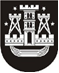 KLAIPĖDOS MIESTO SAVIVALDYBĖS TARYBASPRENDIMASDĖL pritarimo projektO „Klaipėdos miesto DARNAUS JUDUMO PLANO PARENGIMAS“ įgyvendinimui2016 m. spalio 27 d. Nr. T2-252KlaipėdaVadovaudamasi Lietuvos Respublikos vietos savivaldos įstatymo 16 straipsnio 4 dalimi ir Lietuvos Respublikos susisiekimo ministro 2016 m. birželio 29 d. įsakymu Nr. 3-215(1.5E) „Dėl 2014–2020 metų Europos Sąjungos fondų investicijų veiksmų programos 4 prioriteto „Energijos efektyvumo ir atsinaujinančių išteklių energijos gamybos ir naudojimo skatinimas“ 04.5.1-TID-V-513 priemonės „Darnaus judumo sistemų kūrimas“ projektų finansavimo sąlygų aprašo patvirtinimo“ (toliau – Aprašas), Klaipėdos miesto savivaldybės taryba nusprendžia:1. Pritarti projekto „Klaipėdos miesto darnaus judumo plano parengimas“ (toliau – Projektas) paraiškos teikimui Europos Sąjungos struktūrinių fondų finansinei paramai gauti ir įgyvendinimui.2. Įsipareigoti užtikrinti Projekto bendrąjį finansavimą 15 proc. Klaipėdos miesto savivaldybės biudžeto lėšomis ir iki 10 proc. nuo Projekto vertės netinkamų Projekto išlaidų bei tinkamų išlaidų dalį, kurios nepadengia Projektui skiriamas finansavimas, Projekto įgyvendinimo 2017–2018 metų laikotarpiu savivaldybės biudžeto lėšomis.3. Įpareigoti Klaipėdos miesto savivaldybės administracijos direktorių pasirašyti visus dokumentus, susijusius su paraiškos teikimu ir dalyvavimu šiame Projekte.Savivaldybės merasVytautas Grubliauskas